Entretien annuel Nom du salarié : Date de l’entretien :Personne présente à l’entretien : Quatre parties à l’entretien : Succès et apprentissage de l’année écouléeMission et plan de développement des compétences de l’année écouléePerspectives de l’année à venirL’après entretienSuccès et ApprentissageQu’est-ce qui s’est vraiment bien passé cette année passée et qui mériterait d’être célébré ?Qu’est-ce qui ne s’est pas si bien passé ou qui aurait pu se passer différemment ?Que pouvons-nous en tirer comme conclusion ?Mission et plan de développement des compétencesQuel regard portes-tu sur ta mission en termes d’épanouissement ?   Quel bilan fais-tu des actions de formations suivies cette année passée ?Tu n’es pas concerné quand c’est une année “Entretien professionnel". Se reporter au document de l’entretien professionnel.Clin d'oeil à l’évaluation des formation par la méthode Kirkpatrick :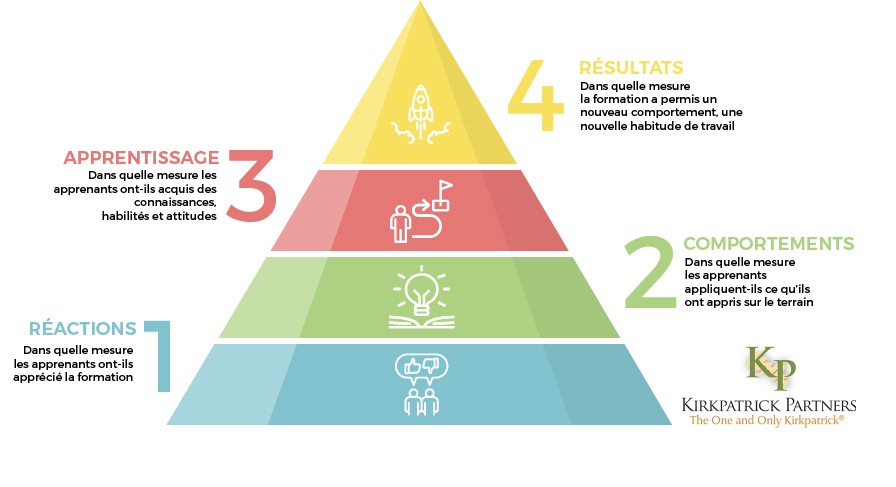 PerspectivesQu’est-ce que tu attends avec le plus d’impatience pour cette année à venir ?Qu’est-ce qui te préoccupe le plus pour cette année à venir ?Qu’est-ce que la mona / le manager peuvent faire de plus utile pour toi et pour ton travail ?Pour l’année à venir, quel(s) objectif(s) spécifique(s) se donnons-nous pour toi par rapport au plan d’actions ? (Objectif SMART)Question bonus : Comment contribues-tu dans tes missions ou pourrais-tu contribuer aux actions “durables” de la MONA ? SYNTHÈSE DE NOTRE ÉCHANGE :COMMENTAIRES ÉVENTUELS APRÈS ENTRETIEN 
Ressenti de notre discussion ou des éléments non abordés Date de validation du compte-rendu :Noms, Prénoms et signatures : TYPE 
non certifiante, certifiante, bilan de compétence, VAE,etcINTITULÉDATE / PÉRIODEDURÉEBILAN / BÉNÉFICESPensons KirkpatrickFormation non certifianteFormation non certifiante